ПЛАНпроведения областных массовых мероприятийТОГБУК "Научно-методический центр народного творчества и досуга"апрель  2017 года№п/пНаименованиемероприятийДатапроведенияМестопроведенияПримечание1.Творческие отчеты  коллективов самодеятельного народного творчества  городов и районов, посвященные 80-летию Тамбовской областиапрелькультурно-досуговые учреждения Тамбовской областиСогласно приказу управления культуры и архивного дела от 01.03.2017 №35Возможны изменения в графике2.Областной конкурс на лучший сценарий мероприятия на платной основе «Путь к успеху!»  (I этап)январь-майТОГБУК«НМЦ НТ и Д»3.Областной семинар руководителей хоровых, вокальных и фольклорных коллективов «Фольклорная традиция как часть регионального культурного наследия: теория, история, практика» 4-5 апреляТОГБУК«НМЦ НТ и Д»ТОГБУК «ТОКМ»МБУК «Рассказовский РДК»4.Областной семинар методистов, худруков, заведующих филиалами «Технологии организации досуга лиц среднего и пожилого возраста»11-12 апреляТОГБУК«НМЦ НТ и Д»5.Областной семинар модераторов сайтов учреждений культуры клубного типа20 апреляТОГБУК«НМЦ НТ и Д»6.Персональная выставка  самодеятельных художников В.Н. Чернорай и А.Г.Фоменко «Понемногу о многом» (г. Тамбов, живопись)апрельТОГБУК «ТОКГ»возможны изменения  7.Областной конкурс детского чтецкого искусства «Удивительная классика»28 апреляМБУК «ТМТ»8.IX кинофестиваль «Свет Лучезарного Ангела»24-26 апрелякультурно-досуговые учреждения Тамбовской области9.Областной кинофестиваль «Киноленты, обожженные войной»25 апреля-15 маякультурно-досуговые учреждения Тамбовской областиДиректор ТОГБУК "НМЦ НТ и Д"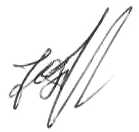 Ю.Д. Павлов